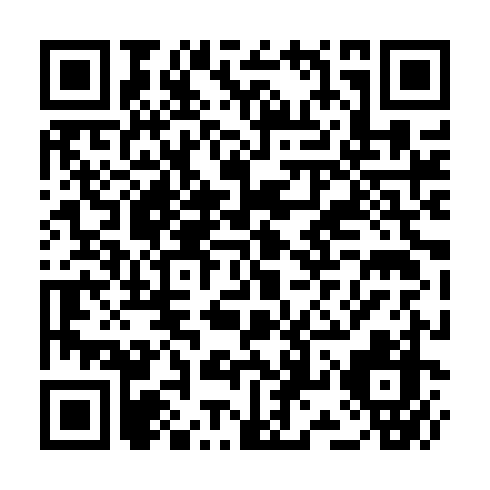 Ramadan times for Abdul Karim Kalhoro, PakistanMon 11 Mar 2024 - Wed 10 Apr 2024High Latitude Method: Angle Based RulePrayer Calculation Method: University of Islamic SciencesAsar Calculation Method: ShafiPrayer times provided by https://www.salahtimes.comDateDayFajrSuhurSunriseDhuhrAsrIftarMaghribIsha11Mon5:235:236:4012:374:016:336:337:5112Tue5:225:226:3912:364:016:346:347:5113Wed5:215:216:3812:364:016:356:357:5214Thu5:205:206:3712:364:016:356:357:5215Fri5:195:196:3612:364:016:366:367:5316Sat5:185:186:3512:354:016:366:367:5417Sun5:175:176:3412:354:016:376:377:5418Mon5:155:156:3312:354:016:376:377:5519Tue5:145:146:3212:344:016:386:387:5520Wed5:135:136:3112:344:016:386:387:5621Thu5:125:126:2912:344:016:396:397:5622Fri5:115:116:2812:344:016:396:397:5723Sat5:105:106:2712:334:016:406:407:5824Sun5:085:086:2612:334:016:406:407:5825Mon5:075:076:2512:334:016:416:417:5926Tue5:065:066:2412:324:016:416:417:5927Wed5:055:056:2312:324:016:426:428:0028Thu5:045:046:2212:324:016:426:428:0029Fri5:025:026:2112:314:016:436:438:0130Sat5:015:016:1912:314:016:436:438:0231Sun5:005:006:1812:314:016:446:448:021Mon4:594:596:1712:314:016:446:448:032Tue4:584:586:1612:304:006:456:458:043Wed4:564:566:1512:304:006:456:458:044Thu4:554:556:1412:304:006:466:468:055Fri4:544:546:1312:294:006:466:468:056Sat4:534:536:1212:294:006:476:478:067Sun4:514:516:1112:294:006:476:478:078Mon4:504:506:1012:294:006:486:488:079Tue4:494:496:0912:284:006:486:488:0810Wed4:484:486:0812:283:596:496:498:09